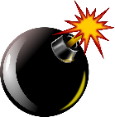 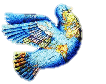 Use the following to start your paragraphs;Some Christians would disagree with this statement because… … … (explain using a quotation)… … … An example of a war Christians would be prepared to fight in might be ______ ______ __. This is because… (explain reasons…) In the past, Christians have been involved in fighting wars such as the _______________. These wars were fought to… … …Other Christians such as Q_____ would agree with the statement because … … … (explain using a quotation)… … … Buddhists would agree with the statement because … … …(explain a reason including a Buddhist teaching).Overall I think that the statement is … (right/wrong) because… … … (give reasons, referring to modern attitudes)… … 